الطبيعة والمجتمع للصف الثالث الإبتدائيالعنوان:الحركةوحدات التدريس مرتبة بالترتيب - سجل لدراسة المحتوى مع التجارب وملاحظة في دفتر ملاحظات. التربية المتكاملة - الطبيعة والمجتمع ، اللغة الصربية ، الثقافة الفنية ، تعليم المشاريع ، الثقافة الموسيقية - رقم 14 استمع إلى الحكاية في مقطع الفيديو أدناهhttps://www.youtube.com/watch?v=veTkd6SOrvgتدرب على قرائة هذه الحكاية, قراءه مع الفهمضمن المحتوى المتكامل ، من الممكن تضمين الثقافة الموسيقية - بالبحث في الإنترنت ، والعثور على موسيقى مصاحبة ومناسبة لأداء العروض.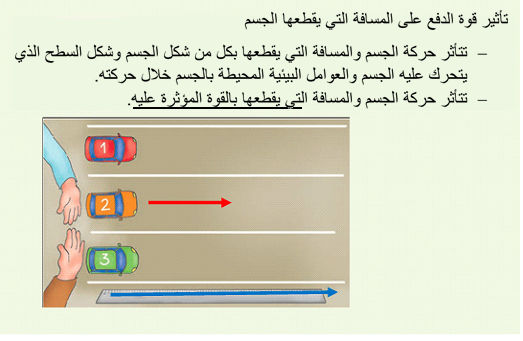 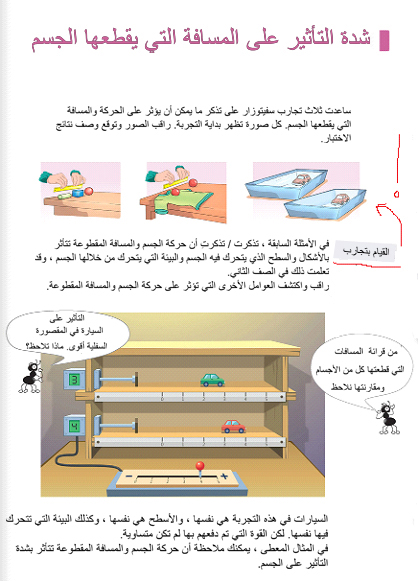 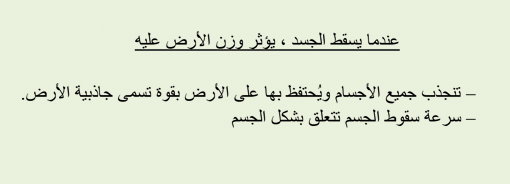 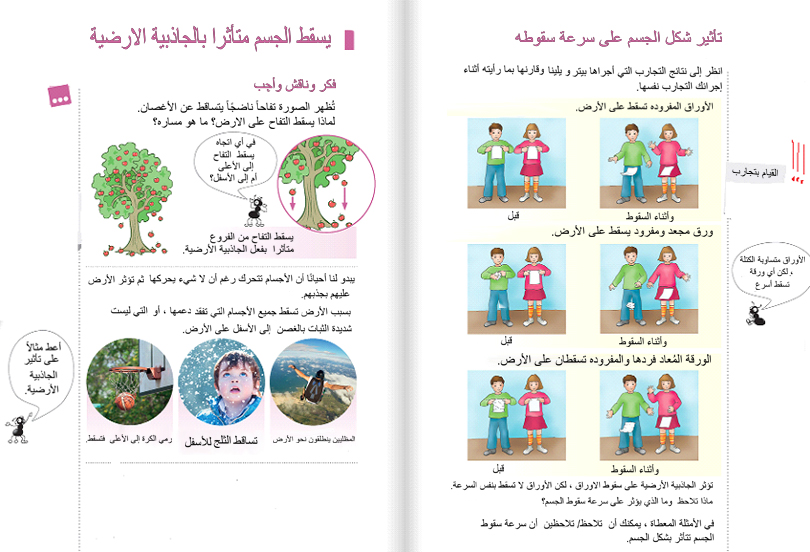 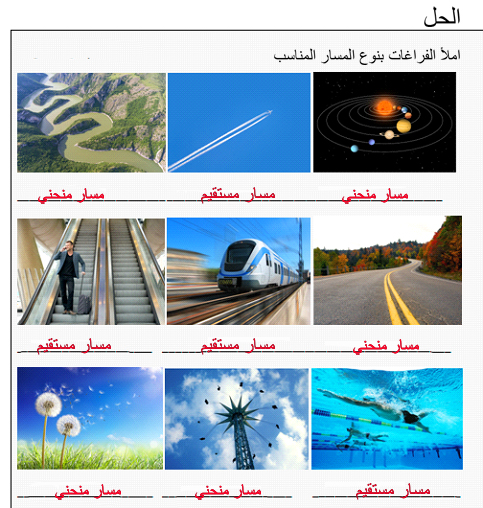 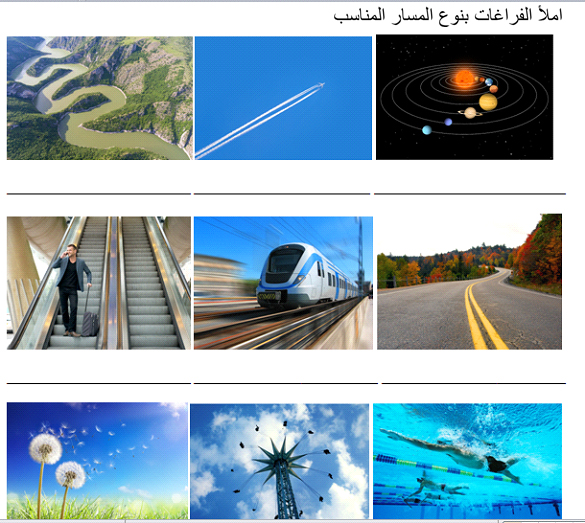 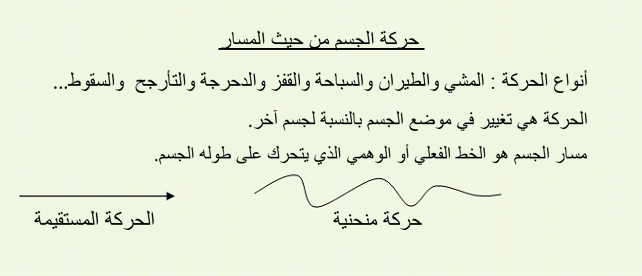 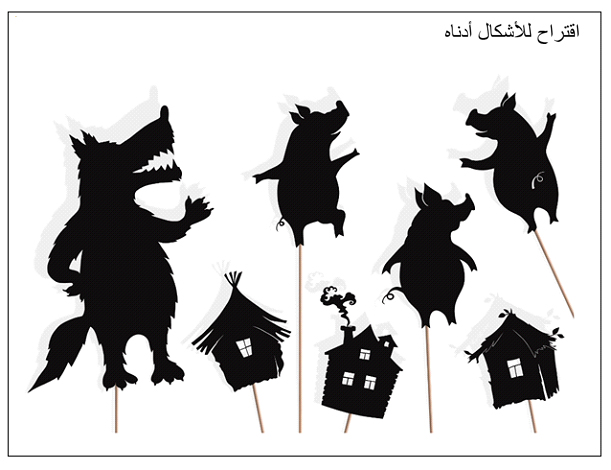 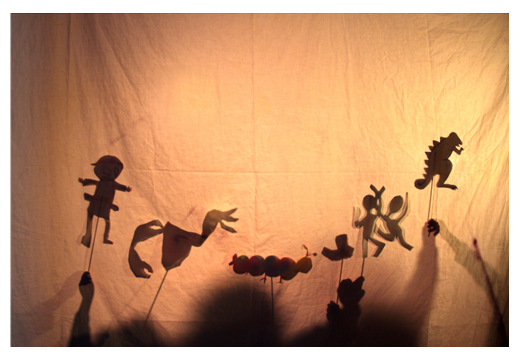 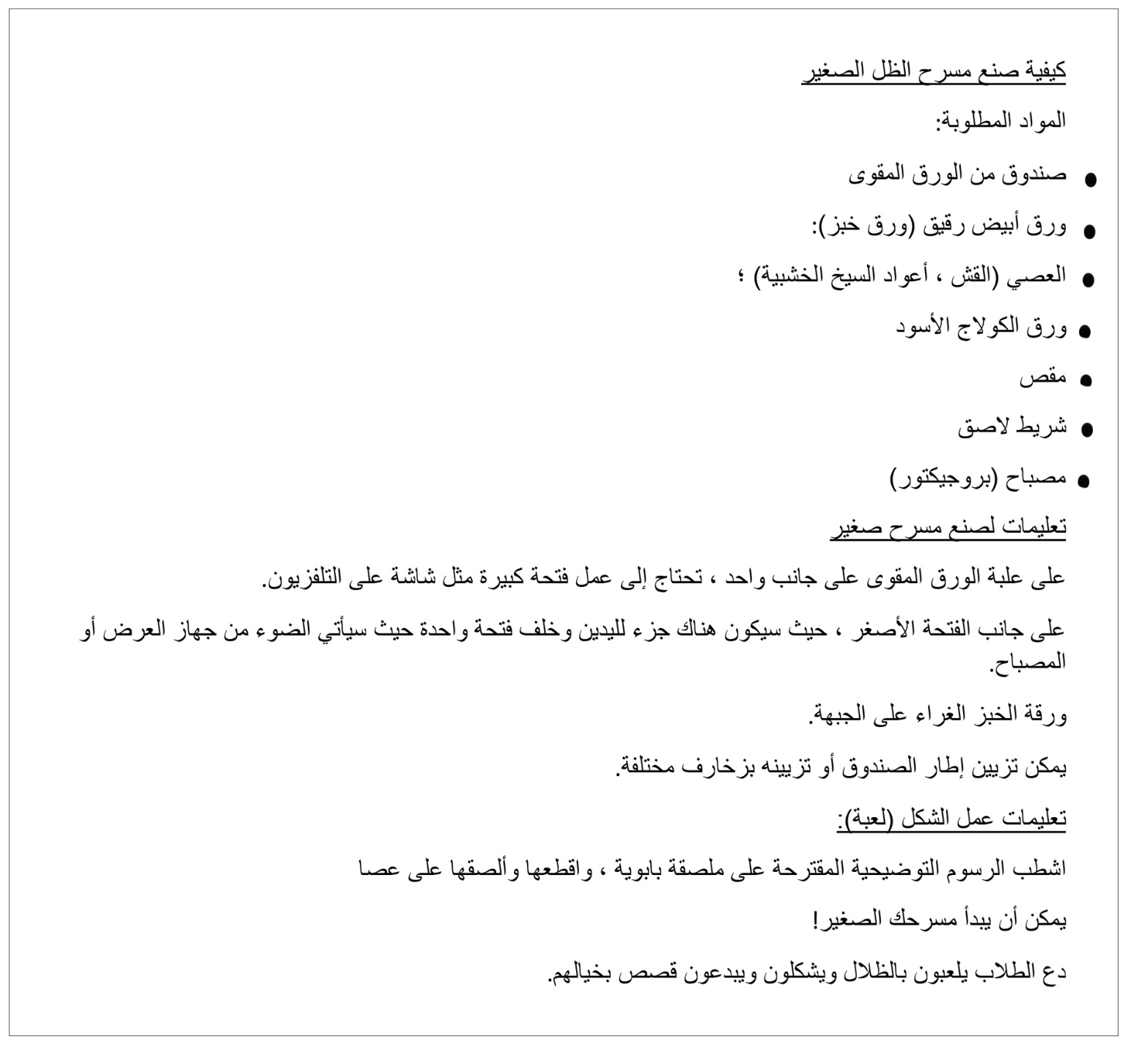 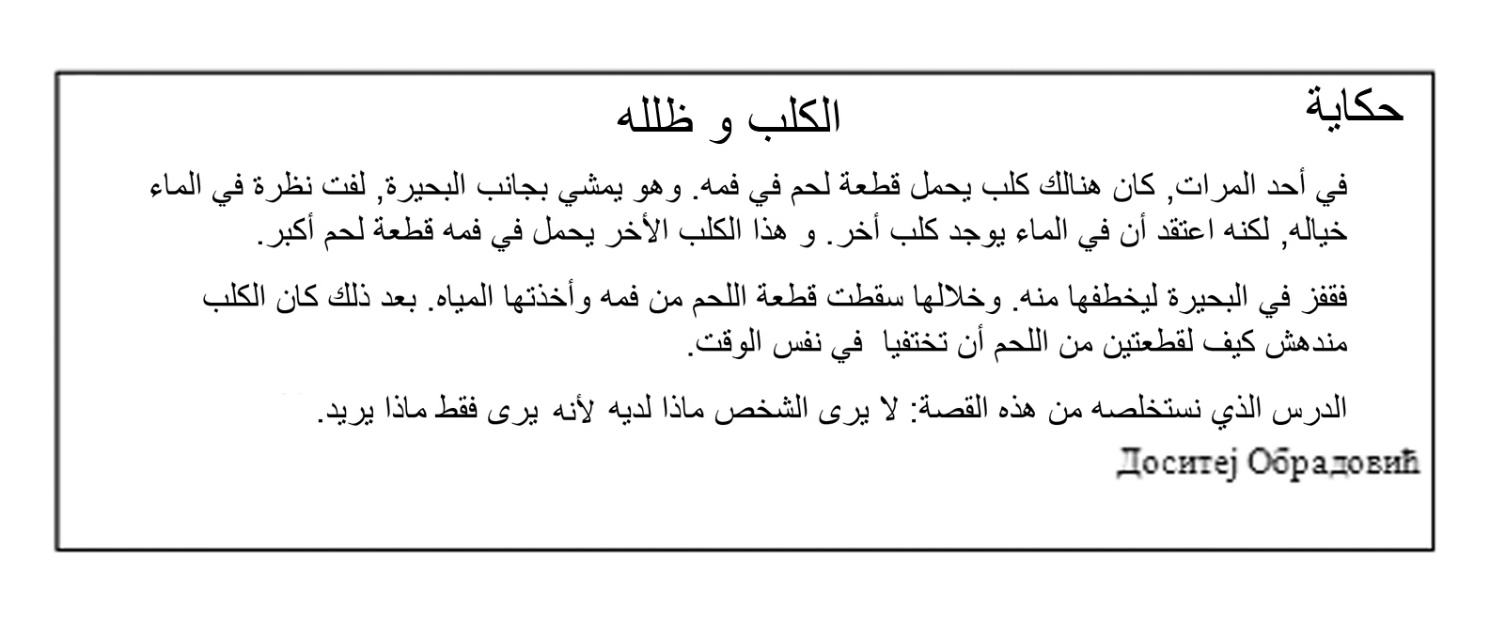 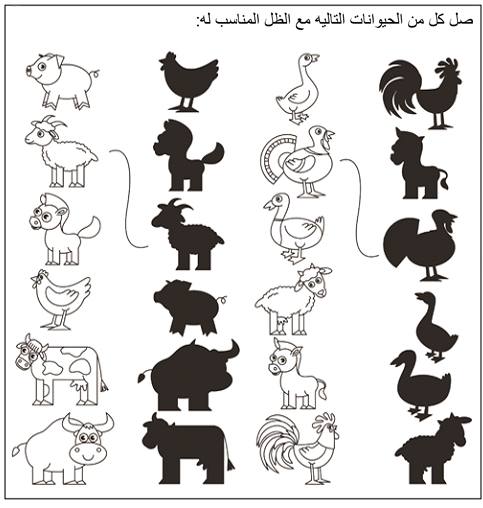 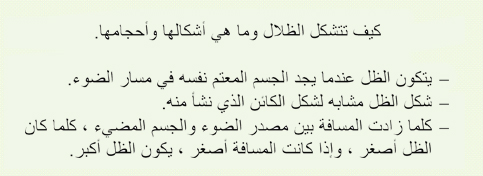 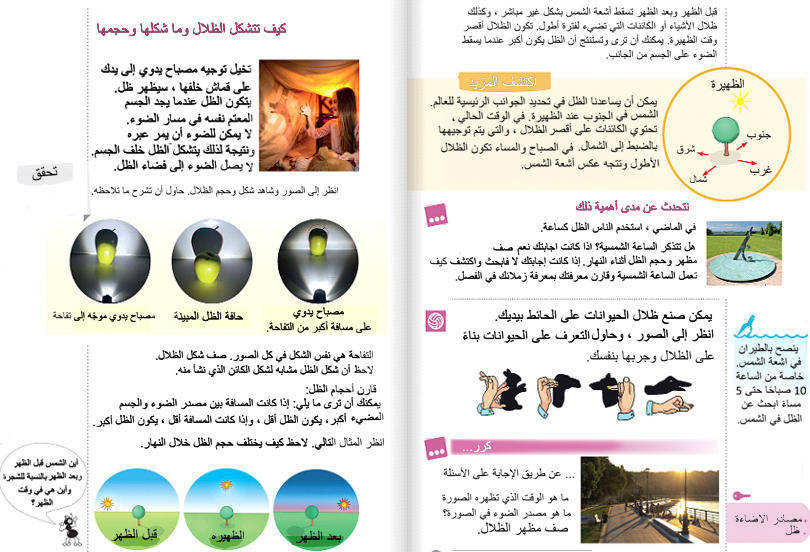 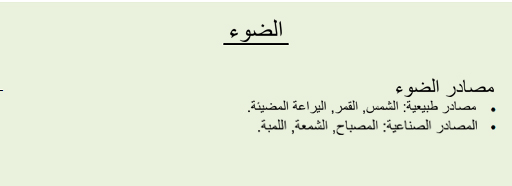 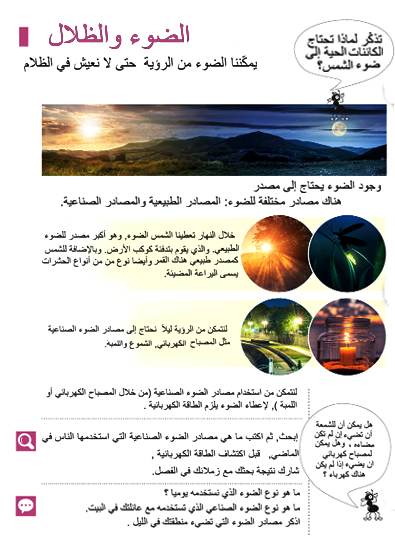 